POKYNYMistrovství ČR a veteraniáda na krátké trati pro rok 2020,Akademické mistrovství na krátké a klasické trati pro rok 2020závod Českého poháru, žebříčku A a žebříčku B na klasické tratiPořádající orgán:	Český svaz orientačních sportůPořádající subjekt:	Slavia Liberec orienteeringDatum:			sobota 15. února 2020 – MČR krátká trať, AM ČR, veteraniádaneděle 16. února 2020 – AMČR a závod ČP klasická trať  Centrum: 		běžecký lyžařský areál Harrachov (GPS: 50.7701950N, 15.4313086E)Kategorie:		sobota (krátká trať): D14A, D17A, D20A, D21, H14A, H17A, H20A, H21Žebříček B: D35B, D45B, D55B, D65B, D75B, H35B, H45B, H55B, H65B, H75BVeřejný závod: D12, H12, P, T 			neděle (klasická trať): Český pohár: D21E, H21EŽebříček A: D14A, D17A, D20A, D21A, H14A, H17A, H20A, H21AŽebříček B: D35B, D45B, D55B, D65B, D75B, H35B, H45B, H55B, H65B, H75BVeřejný závod: D12, H12, P, TPředpokládané časy vítěze budou odpovídat bodu 13. Parametry tratě dle Pravidel pro závody v lyžařském orientačním běhu.Parkování: 	na parkovišti u centrálního parkoviště, označené lampionkem pro OB.  Harrachov (50.7693503N, 15.4412392E) viz plánek. Příjezd na parkoviště po obchvatu Harrachova. Bude vybíráno parkovné - 100 Kč za oba dny. Neparkujte mimo parkoviště. Zákaz vjezdu do centra závodů.Vzdálenosti: 		parkoviště – centrum závodu: 800 mcentrum závodu – start: do 0 mcentrum závodu – cíl: do 0 mPrezentace: 		sobota 15. 2. 2020: v centru závodu od 10:00 do 11:00 			Neděle 16.2.2020: v centru závodu od 8:30 do 9:00Start 00: 		sobota: 12:00 intervalovýneděle: 10:00 intervalovýkategorie P a T startují na krabičku v čase 00 až 60 minut.Mapa: 	sobota 1:7500, E = 5 m, Pilská cesta, stav únor 2020, mapoval Petr Mareček, mapa formát A4.Neděle 1:10000, E = 5 m, Harrachov 2020, stav únor 2020, mapoval Petr Mareček, mapa formát A4.Mapy se v cíli odevzdávají a vydávají se až v neděli po odstartování závodníků.Terén: 			kopcovatý, běžecké tratě a turistické lyžařské trasy.Prostor závodu:	Veškeré území za řekou Mumlavou.Možnost rozjíždění:	na stadiónku u startu a cíle a na magistrále směr Rýžoviště.Zakázané prostory:	Zákaz vstupu na dopady skokanských můstků u centra závodů.Zakázaný prostor v průběhu závodu vyznačen v mapě značkou 709 (nepřístupná oblast). Zvláště upozorňujeme na zákaz vstupu na sjezdovku. Některé postupy jsou podél sjezdovky, v terénu vyznačeno páskou.Klasifikace stop:	plná… 92%, čárkovaná… 5%, tečkovaná… 3%Systém ražení: 	elektronický systém SportIdent bezkontaktní do vzdálenost 50 cm (jeden čip lze použít v závodě pouze jednou).	V cíli je umístěna krabička na bezdotykové ražení ze vzdálenosti do 50 cm.Časový limit:	sobota 90 minut, neděle 180 minutUbytování: 	nouzové Základní škola  Lučany nad Nisou 420, (karimatka, spacák)  (PÁ i SO). POZOR je to 25 km od parkoviště Harrachov!	Pátek: možno dorazit od 18:00 do 21:00Sobota: od 16:00 b) další ubytování pořadatel nezajišťujeStravování (centrum): 	v centru závodu bude zajištěn stánkový prodej s omezeným sortimentem Převlékání, šatny: 	vlastní dopravní prostředky a v centru závodů omezené prostory jen v několika buňkách.WC: 			TOI TOI – v centru závodů. Příprava lyží: 		k dispozici elektro přípojka.Vyhlášení vítězů:	předpokládaný čas vyhlášení vítězů: sobota 15:30-16:00Jury:			Vodrážka Ondřej, Koč Zdeněk, Venhoda MilanFunkcionáři: 		ředitel – Přemek Škodahlavní rozhodčí – Libor Bednaříkstavitel tratí – Petr Mareček Informace: 		na stránkách závodu v systému ORIS a Přemek Škoda - tel. 737 268 856Protesty: 		písemně hlavnímu rozhodčímu proti úhradě 400 Kč v hotovosti.Upozornění: 	provozování prodejní nebo propagační činnosti je možno pouze se souhlasem ředitele závodu.Předpis: 	závodí se dle platných pravidel LOB, Soutěžního řádu soutěží ČSOB v LOB 2020 a Prováděcích předpisů k soutěžím ČSOB v LOB 2020.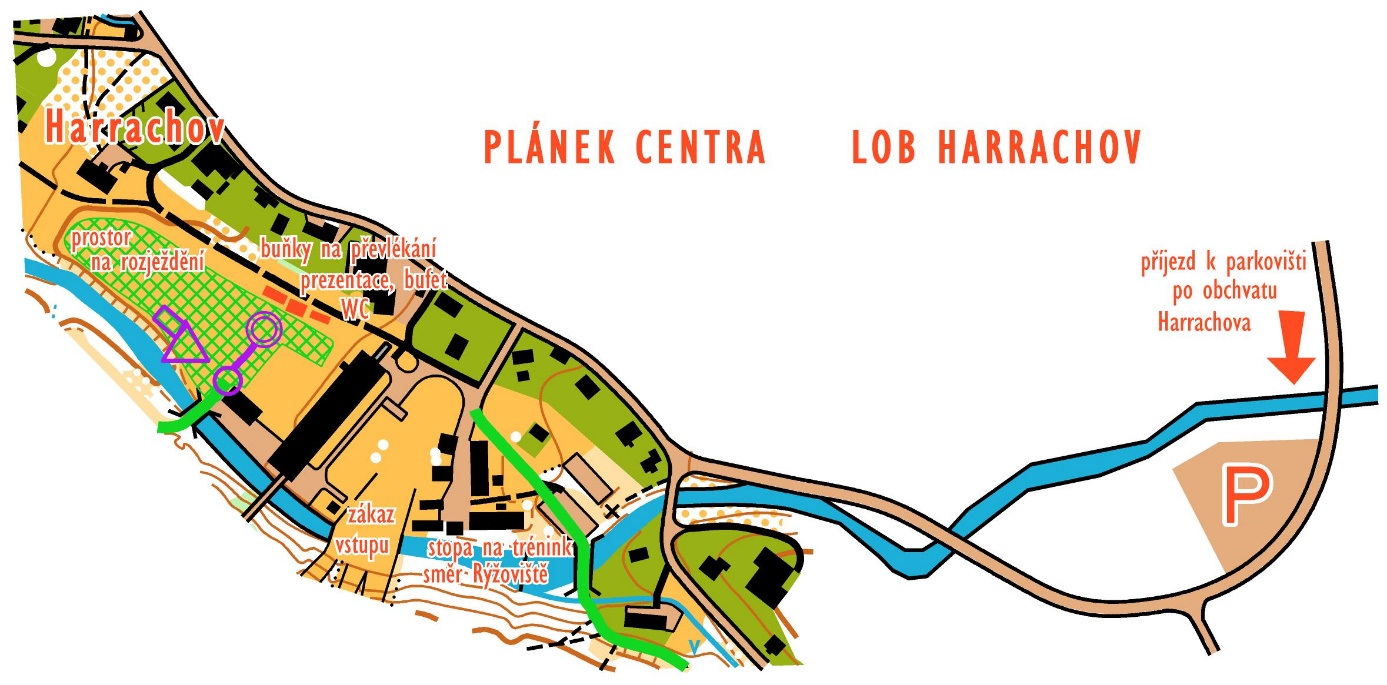 